World Map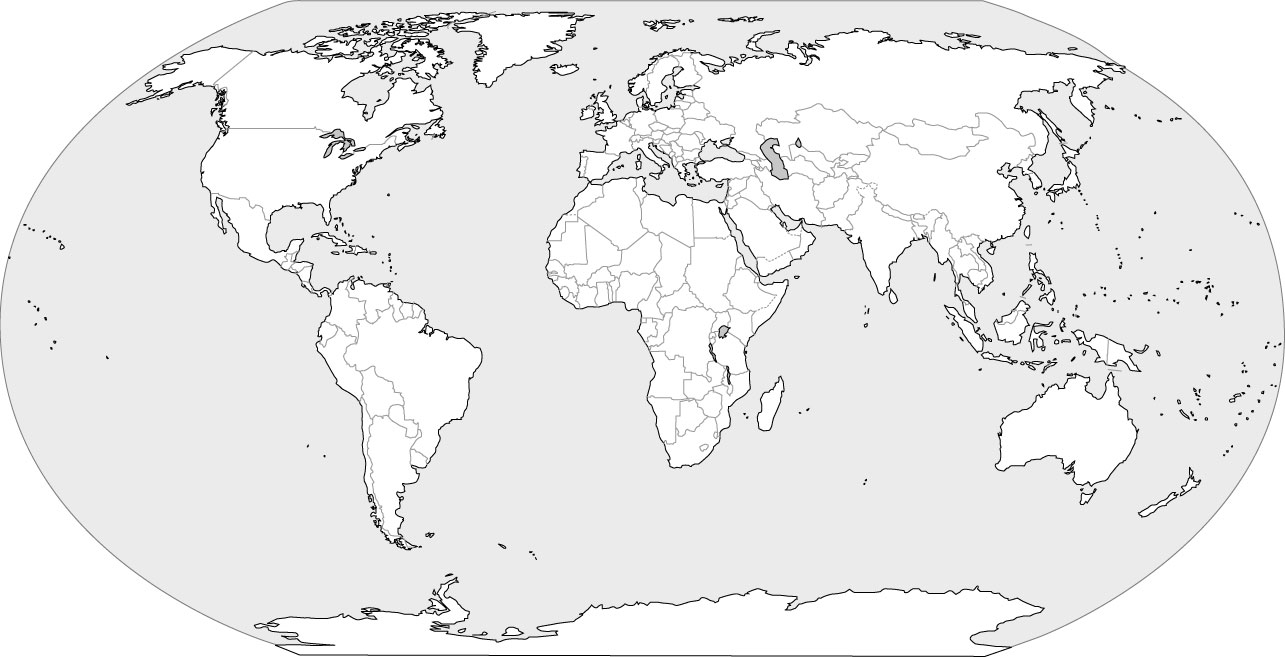 